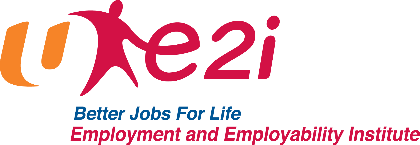 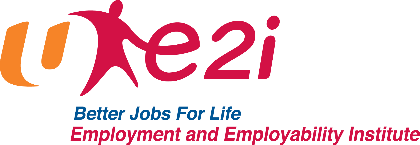 Declaration Form on unemployment periodTo be completed by TraineeI declare that:Prior to Job Placement Programme (JPP), I, ____________________________________ (Name as per NRIC), ____________ (NRIC) am unemployed for more than 6 months since __________ (DDMMYYYY)I am not barred from receiving grants from Workforce Singapore/ Skillsfuture Singapore/ NTUC’s e2iI am at least 18 years old and I have not suppressed any material information, and all information stated in the form is true to the best of my knowledge. I am aware that any false information provided may constitute an offence under the Penal Code (Chapter 224).         _______________________                                                       ______________________                                                 Signature of Candidate                                                                      Date (DDMMYYYY)